Приложение 4УТВЕРЖДЕНПостановлением Правительства Донецкой Народной Республикиот 10 января 2022 г. № 1-3ПЕРЕЧЕНЬсведений, указываемых в форме свидетельства на товарный знак (знак обслуживания), а также в форме свидетельства на коллективный знак. Формы свидетельств на товарный знак (знак обслуживания) и коллективный знакПеречень сведений, размещаемых в формах свидетельств на товарный знак (знак обслуживания), на коллективный знак (приложение 1 и 2):Номер государственной регистрации товарного знака, знака обслуживания, коллективного знака (далее – товарный знак), который является также номером свидетельства;Изображение (воспроизведение) товарного знака;Сведения о правообладателе: полное наименование юридического лица, фамилия, имя, отчество (при наличии) физического лица-предпринимателя с указанием названия страны места нахождения или места регистрации;Регистрационный номер заявки на государственную регистрацию товарного знака;Дата приоритета товарного знака;Дата государственной регистрации товарного знака в Государственном реестре товарных знаков и знаков обслуживания Донецкой Народной Республики (далее – Государственный реестр);Дата истечения срока действия исключительного права на товарный знак.На вкладыше соответствующего свидетельства размещаются следующие сведения:Номер государственной регистрации товарного знака.Регистрационный номер заявки на государственную регистрацию товарного знака.Дата приоритета товарного знака.Дата государственной регистрации товарного знака в Государственном реестре.Дата публикации сведений о государственной регистрации товарного знака.Дата истечения срока действия исключительного права на товарный знак.Изображение (воспроизведение) товарного знака.Сведения о правообладателе: полное наименование юридического лица, фамилия, имя, отчество (при наличии) физического лица-предпринимателя с указанием названия страны места нахождения или места регистрации.Адрес для переписки.Классы Международной классификации товаров и услуг для регистрации знаков, принятой Ниццким соглашением о Международной классификации товаров и услуг для регистрации знаков, заключенным 15 июня 1957 года в Ницце, и перечень товаров и (или) услуг, в отношении которых зарегистрирован товарный знак.Указание, относящееся к виду товарного знака, и его характеристики.В отношении коллективного знака дополнительно указываются:Сведения о лицах, имеющих право использования коллективного знака.Выписка из устава коллективного знака о единых характеристиках качества и об иных общих характеристиках товаров, в отношении которых товарный знак зарегистрирован.Неохраняемые элементы товарного знака (при наличии).Указание цвета или цветового сочетания (при наличии).Указание, относящееся к виду знака (при наличии).Номер(а) и дата(ы) других юридически связанных заявок и (или) товарных знаков (при наличии).Приложение 1к Перечню сведений, указываемых в форме свидетельства на товарный знак (знак обслуживания), форме свидетельства на коллективный знак (абз. 1)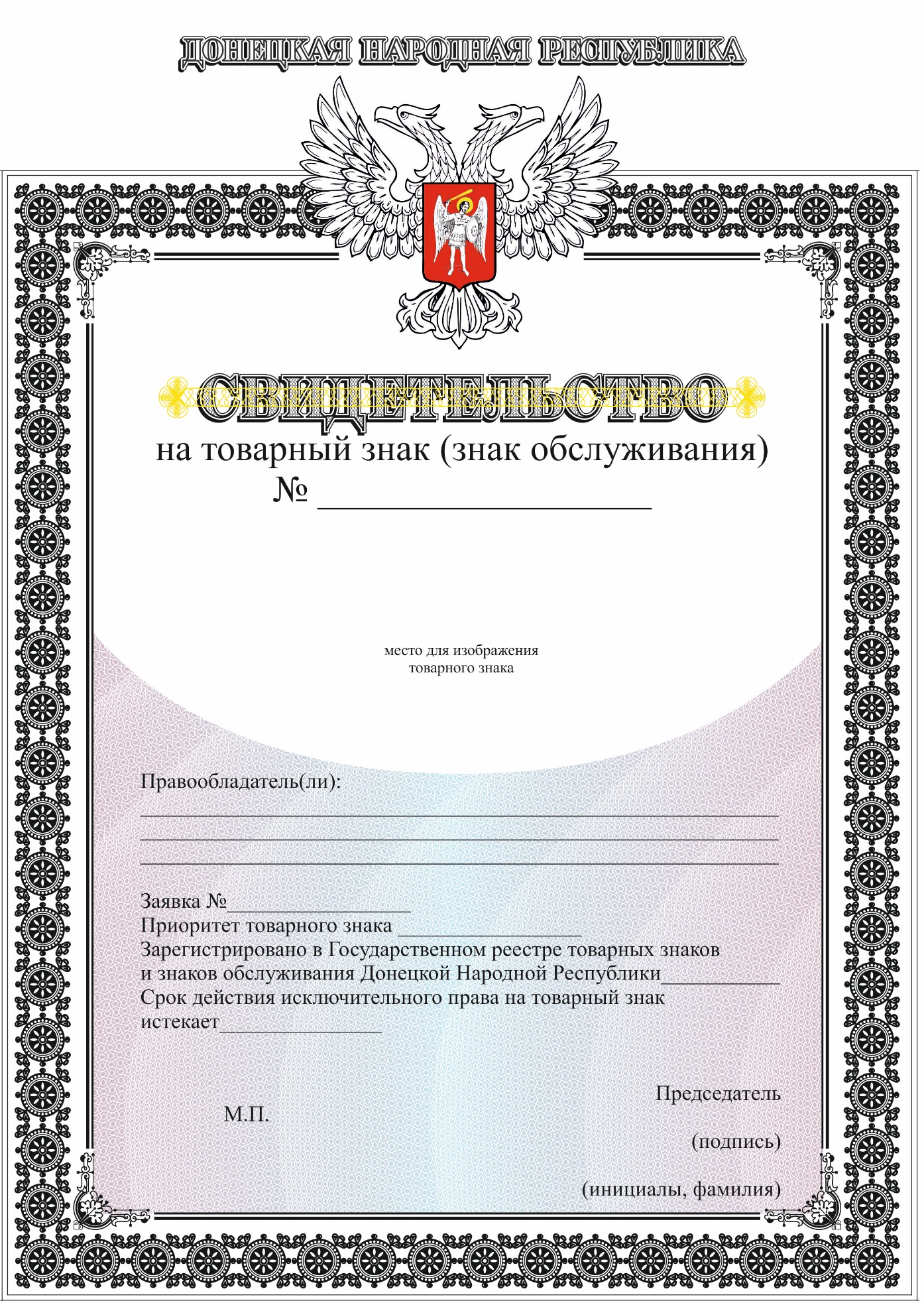 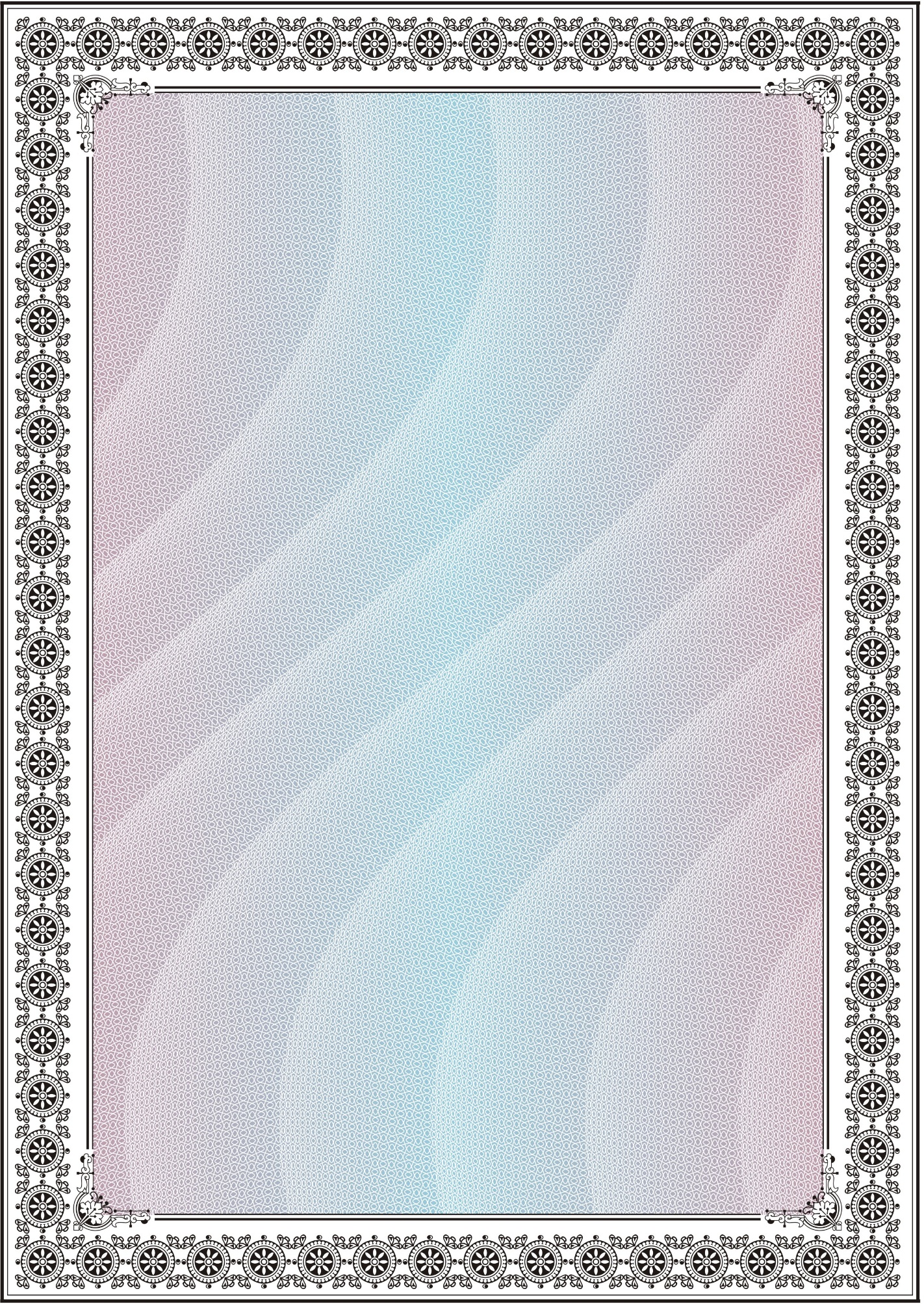 Приложение 2к Перечню сведений, указываемых в форме свидетельства на товарный знак (знак обслуживания), форме свидетельства на коллективный знак (абз. 1)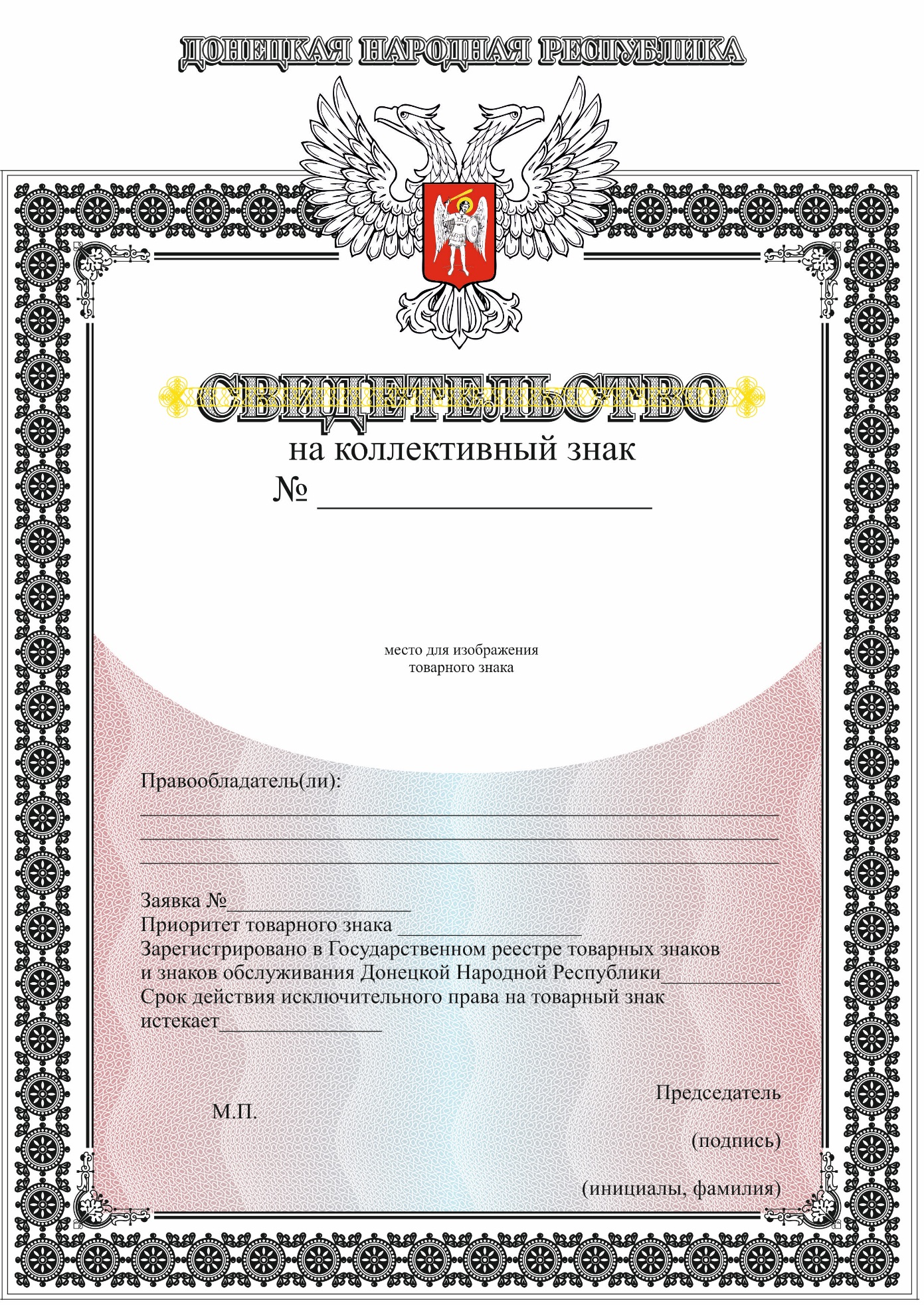 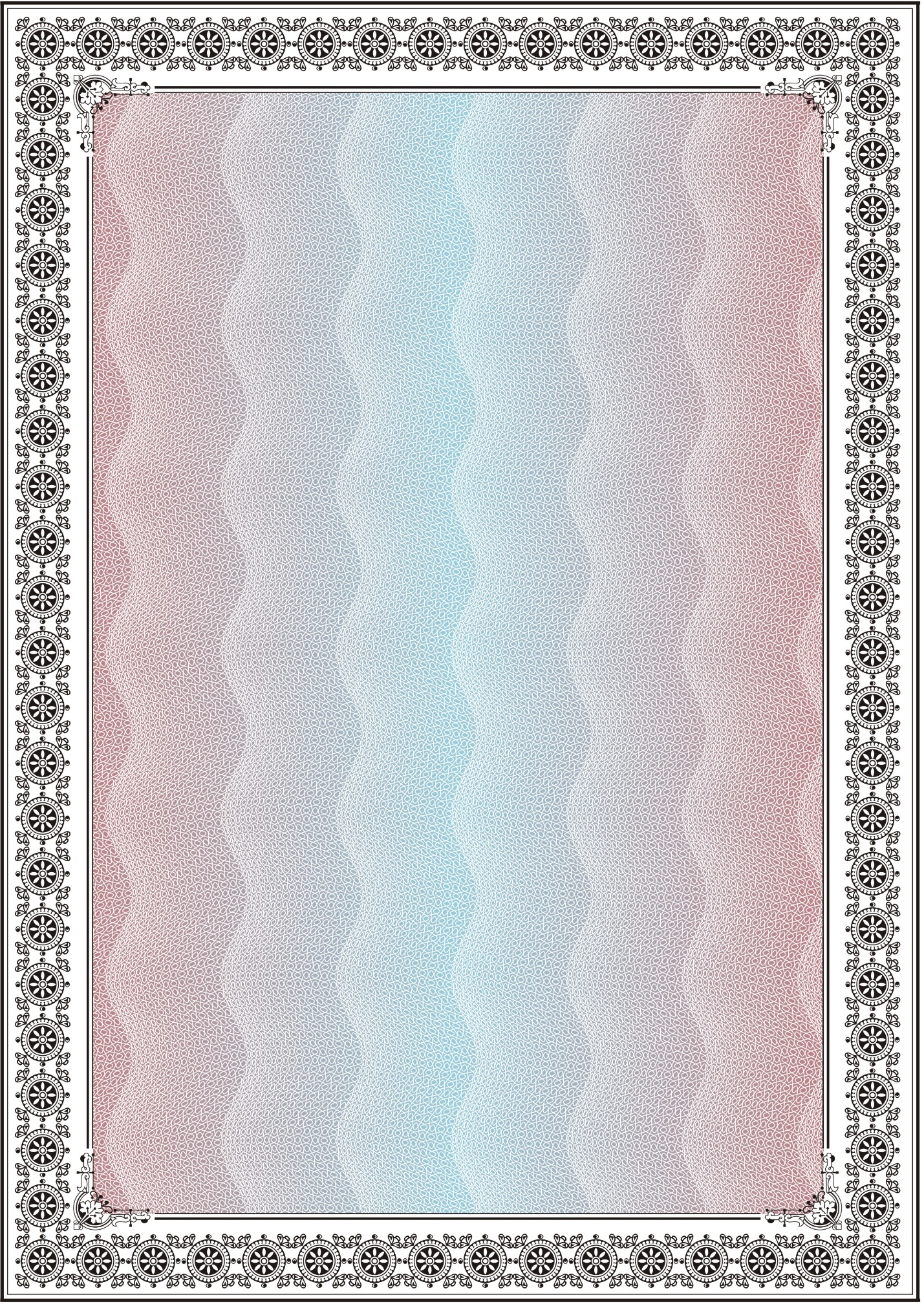 